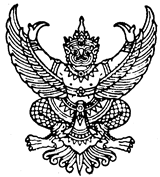 ประกาศมหาวิทยาลัยธรรมศาสตร์ เรื่อง หลักเกณฑ์และอัตราการจ่ายเงินค่าเบี้ยประชุมและค่าตอบแทนสำหรับการพิจารณาด้านการรับรองมาตรฐานการทำวิจัย พ.ศ. ๒๕๖๕.........................................      	โดยที่เป็นการสมควรกำหนดให้มีประกาศมหาวิทยาลัยธรรมศาสตร์ เรื่อง หลักเกณฑ์และอัตราการจ่ายเงินค่าเบี้ยประชุมและค่าตอบแทนสำหรับการพิจารณาด้านการรับรองมาตรฐานการทำวิจัย       	อาศัยอำนาจตามความในมาตรา ๓๙ แห่งพระราชบัญญัติมหาวิทยาลัยธรรมศาสตร์ พ.ศ. ๒๕๕๘ ประกอบข้อ ๕ ของข้อบังคับมหาวิทยาลัยธรรมศาสตร์ว่าด้วยการบริหารงานวิจัยและกองทุนวิจัย พ.ศ.๒๕๖๑ อธิการบดีโดยความเห็นชอบของคณะกรรมการบริหารงานวิจัยและกองทุนวิจัยในคราวประชุมครั้งที่ ๑/๒๕๖๒ เมื่อวันที่ ๗ กุมภาพันธ์ ๒๕๖๒ จึงออกประกาศไว้ดังนี้        	ข้อ ๑ ประกาศนี้เรียกว่า “ประกาศมหาวิทยาลัยธรรมศาสตร์ เรื่อง หลักเกณฑ์และอัตราการจ่ายเงินค่าเบี้ยประชุมและค่าตอบแทนสำหรับการพิจารณาด้านการรับรองมาตรฐานการทำวิจัย พ.ศ.๒๕๖๕”        	ข้อ ๒ ประกาศนี้ให้บังคับใช้ตั้งแต่วันที่ ๑ ตุลาคม พ.ศ. ๒๕๖๕ เป็นต้นไป        	ข้อ ๓ ให้จ่ายเงินค่าเบี้ยประชุมแก่ผู้ที่ได้รับการแต่งตั้งหรือมอบหมายให้ปฎิบัติหน้าที่กรรมการอนุกรรมการและที่ปรึกษาในคณะกรรมการชุดต่างๆในอัตราคนละ ๑,ooo บาทต่อการประชุมหนึ่งครั้งดังนี้         	(๑) คณะกรรมการจริยธรรมวิจัยในคน มหาวิทยาลัยธรรมศาสตร์ สาขาแพทยศาสตร์         	(๒) คณะกรรมการจริยธรรมวิจัยในคน มหาวิทยาลัยธรรมศาสตร์ สาขาสังคมศาสตร์         	(๓) คณะกรรมการจริยธรรมวิจัยในคน มหาวิทยาลัยธรรมศาสตร์ สาขาวิทยาศาสตร์         	(๔) คณะกรรมการควบคุมความปลอดภัยทางชีวภาพ มหาวิทยาลัยธรรมศาสตร์         	(๕) คณะอนุกรรมการจรรยาบรรณ และติดตามโครงการเลี้ยงและใช้สัเพื่องานวิทยาศาสตร์มหาวิทยาลัยธรรมศาสตร์          	ให้เลขานุการและผู้ช่วยเลขานุการตามวรรคหนึ่งมีสิทธิ์ได้รับเบี้ยประชุมตามข้อบังคับมหาวิทยาลัยว่าด้วยการบริหารการเงินงบประมาณและการบัญชี       	ข้อ ๔ ให้จ่ายเงินค่าตอบแทนแก่กรรมการด้านจริยธรรมการวิจัยในคนสาขาแพทยศาสตร์สาขาสังคมศาสตร์และสาขาวิทยาศาสตร์ในโครงการวิจัยและติดตามโครงการแบบนำเข้าที่ประชุม (Full board Reviewer) ตามหลักเกณฑ์และอัตราดังนี้       	(๑) กรรมการคนที่ ๑ และกรรมการคนที่ ๒ ในสาขาแพทยศาสตร์ต้องเป็นกรรมการผู้ทรงคุณวุฒิซึ่งทำหน้าที่พิจารณาโครงการวิจัยและติดตามโครงการ (Reviewers) ในอัตราคนละ ๒,ooo บาทต่อหนึ่งโครงการ       	(๒) กรรมการคนที่ ๑ และกรรมการคนที่ ๒ ในสาขาสังคมศาสตร์และสาขาวิทยาศาสตร์ต้องเป็นกรรมการผู้ทรงคุณวุฒิซึ่งทำหน้าที่พิจารณาโครงการวิจารณ์ และติดตามโครงการ (Reviewers) ในอัตราคนละ ๑,ooo บาทต่อหนึ่งโครงการ       	(๓) กรรมการคนที่ ๓ ซึ่งทำหน้าที่พิจารณาในส่วนของเอกสารชี้แจงข้อมูลผู้เข้าร่วมโครงการวิจัยและหนังสือแสดงเจตนาขอคำยินยอมในอัตราคนละ ๕oo บาทต่อหนึ่งโครงการ       	ข้อ ๕ ให้จ่ายเงินค่าตอบแทนแก่กรรมการด้านจริยธรรมการวิจัยในคนที่ได้รับมอบหมายให้ทำหน้าที่พิจารณาโครงการวิจารณ์และติดตามโครงการ (Reviewers) แบบเร่งด่วน (Expedited Reviewer) ในอัตราคนละ ๕oo บาทต่อหนึ่งโครงการโครงการละไม่เกิน ๓ คน         	ข้อ ๖ ให้จ่ายเงินค่าตอบแทนแก่กรรมการด้านจริยธรรมการวิจัยในคนที่ได้รับมอบหมายให้ทำหน้าที่ทบทวนรายงานเหตุการณ์อันไม่พึงประสงค์และเอกสารอื่นๆที่ผู้วิจัยส่งมาเพื่อพิจารณารับรองภายหลังจากโครงการนั้นได้รับการรับรองแล้ว (Amendment Reviewer) ในอัตราคนละ ๕oo บาทต่อหนึ่งโครงการโครงการละไม่เกิน ๓ คน         	ข้อ ๗ ให้จ่ายเงินค่าตอบแทนแก่คณะกรรมการด้านการเลี้ยงและใช้สัเพื่องานทางวิทยาศาสตร์ที่ทำหน้าที่ทำหน้าที่พิจารณาโครงการวิจารณ์และติดตามโครงการ (Reviewers) ในอัตราคนละ ๕oo บาทต่อหนึ่งโครงการโครงการละไม่เกิน ๓ คน         	ข้อ ๘ ให้จ่ายเงินค่าตอบแทนแก่คณะกรรมการด้านความปลอดภัยทางชีวภาพที่ได้รับมอบหมายให้ทำหน้าที่พิจารณาโครงการวิจารณ์และติดตามโครงการ (Reviewers) ในอัตราคนละ ๕oo บาทต่อหนึ่งโครงการโครงการละไม่เกิน ๒ คน         	ข้อ ๙ ให้จ่ายเงินค่าตอบแทนที่ปรึกษาอิสระ (Independent Consultant) ที่ทำหน้าที่ทบทวนให้ข้อมูลเพิ่มเติมหรือให้ความเห็นในโครงการวิจัยในอัตราคนละ ๑,ooo บาทต่อหนึ่งโครงการโครงการละ ๑ คน         	ที่ปรึกษาอิสระตามวรรคหนึ่งจะต้องไม่มีรายชื่อปรากฏเป็นคณะกรรมการและจะต้องไม่มีส่วนได้เสียกับผู้วิจัยในโครงการนั้น                                                                                  ประกาศ ณ วันที่ ๑๓ กันยายน พ.ศ. ๒๕๖๕                                                                                        (รองศาสตราจารย์ เกศินี วิฑูรชาติ)                                                                                                          อธิการบดี